 STI ST2      ANNOUCEMENT-  IMPORTANT!!!Hello Everyone! How are you all? We hope you miss us as much as we miss YOU!!!INSTEAD OF HOMEWORK WE ASK YOU TO PLEASE CREATE THE FOLLOWING:This Sunday is Mother’s Day and we thought of giving you some ideas to create something for your mom or for all the moms!What you create can be put on the school’s blog!!! However you will have to have it ready by FRIDAY AT 1 O’CLOCK so we can post it! We hope to get your creation! Please send it to our email:cgamili@hotmail.com                                               kellymanolakou@yahoo.grGiving you some ideas:POEMS:Acrostic Ryme poemFree verseORA THANK YOU NOTEWrite a thankyou note… A CARD WITH 5 THINGS YOU ADMIRE/LOVE IN YOUR MOMBelow are some ideas for templates to write your creation on.A MEMORY: YOUR STRONGEST MEMORY __________________________________________________________NOTE:  Your thoughts for B, C, D should not be too long, write it from your hearts!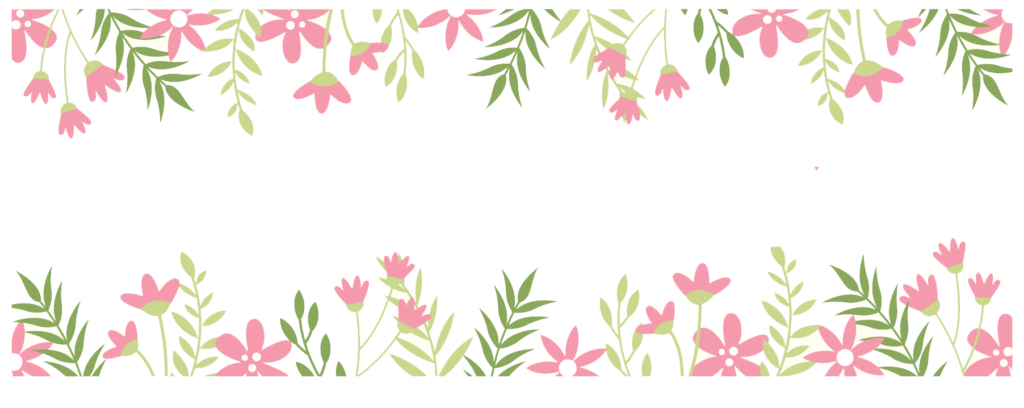 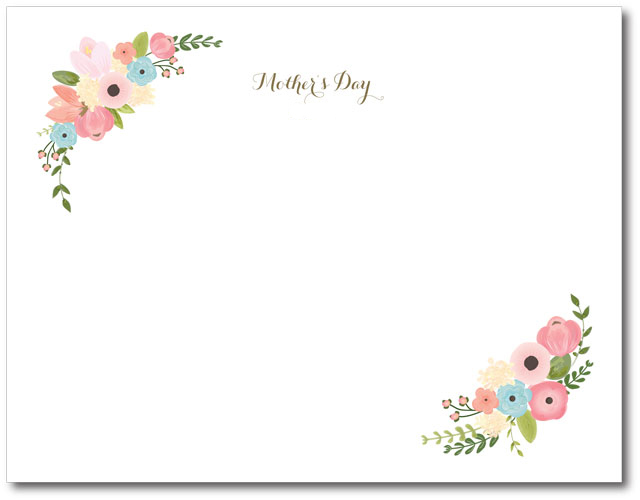 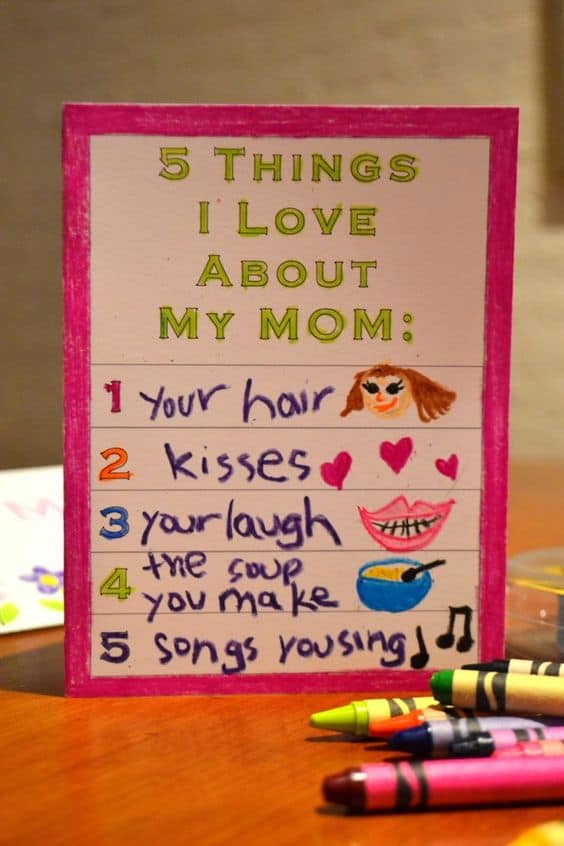 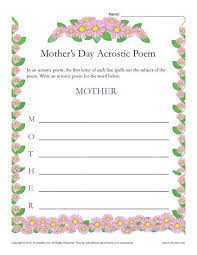 